ПРАКТИЧНА РОБОТА №141. Правова основа екотуризму 2. Вимоги до екотуризму 3. Формування екотуру – Законспектувати основні положення закону “Про туризм”.– Написати короткий реферат про будь-яку екологічну стежку України.– Придумати варіант екостежки або маршрут якогось екологічного туру.– Придумати назву туру екологічного спрямування.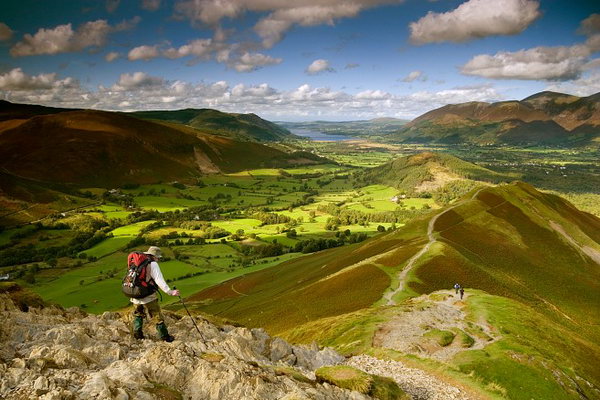 